Adios AmigoJerry Livingston & Ralph Freed (as recorded by Jim Reeves 1962)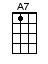 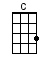 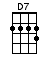 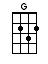 INTRO:  / 1 2 3 / 1 2            [D7]               [G]                  [D7]               [G]A|----|-----------|--------0-2|3---2---0--|--------E|----|2----------|0----------|-----------|3-------C|-2-2|--------0-2|----2------|-----------|--------G|----|-----------|-----------|-----------|--------   3 +|1 + 2 + 3 +|1 + 2 + 3 +|1 + 2 + 3 +|1 + 2 +Adi-[G]os, amigo, adios, my [D7] friendThe [D7] road we have travelled, has come to an [G] endWhen [G] two love, the same love, one [C] love has to [G] loseBut it's [D7] you, who she [G] longs forIt's [A7] you, she will [D7] chooseAdi-[G]os, compadre, what’s to be, will [D7] beRe-[D7]member to name, one muchacho for [G] meA-[G]way from these memories, my [C] life I must [G] spendAdi-[D7]os a-[G]migo, adi-[D7]os, my [G] friend [G]            [D7]               [G]                  [D7]               [G]A|----|-----------|--------0-2|3---2---0--|--------E|----|2----------|0----------|-----------|3-------C|-2-2|--------0-2|----2------|-----------|--------G|----|-----------|-----------|-----------|--------Adi-[G]os, amigo, let us shed no [D7] tearsMay [D7] all your mañanas, bring joy through the [G] yearsI [G] ride to the Rio, where my [C] life I must [G] spendAdi-[D7]os a-[G]migo, adi-[D7]os, my [G] friend [G]            [D7]                [G]                 [D7]               [G]          [G]A|----|-----------|--------0-2|3---2---0--|-------|2----|E|----|2----------|0----------|-----------|3------|3----|C|-2-2|--------0-2|----2------|-----------|-------|2----|G|----|-----------|-----------|-----------|-------|0----|www.bytownukulele.ca